UREG-QF-10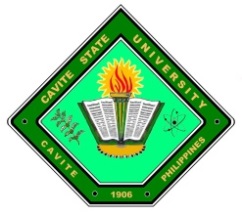 Republic of the PhilippinesCAVITE  CCAT CampusRosario, CaviteREQUEST FOR WITHDRAWAL/CANCELATION OF REGISTRATIONThe Campus RegistrarThis UniversitySir/Madam:I would like to request approval to withdraw my registration this _______________ semester, AY _________________ for the following reasons:______________________________________________________________________________________________________________________________________________________________________________________________________________________________Details of Registration:	Name				:	______________________________________	Course, Year & Section	:	______________________________________	Student Number		:	______________________________________	No. of Enrolled Units		:	______________________________________Enrolled Subjects:     Schedule code		           Subject Code	     	          No. of Units________________		_____________________		_______________________		_____________________		_______________________		_____________________		_______________________		_____________________		_______________________		_____________________		_______________________		_____________________		_______________________		_____________________		_______________________		_____________________		_______________________		_____________________		_______																				 ________________________________							Signature Over Printed Name of StudentNoted:	__________________________    			__________________________Department Chairperson				OIC, Student Affairs & ServicesRecommending Approval:				Approved:____________________	        			_____________________OIC, Registrar’s Office				Campus AdministratorNOTE: This form is applicable only for those students who will cancel their enrolment/registration this First Semester A.Y 2022-2023.PERIOD OF FILING: From September 12 to 30, 2022 ONLY.